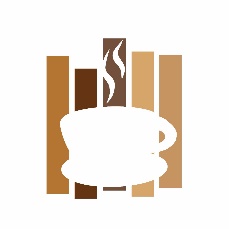 Dienstplan am: ______________________Dienstplan am: ______________________Dienstplan am: ______________________	SchichtKasse (1)Getränke (1)Essen (1)Spüldienst (1)Springer / Reserve (2)12:00-13.3013:25-15:00SchichtKasse (1)Getränke (1)Essen (1)Spüldienst (1)Springer / Reserve (2)12:00-13.3013:25-15:00SchichtKasse (1)Getränke (1)Essen (1)Spüldienst (1)Springer / Reserve (2)12:00-13.3013:25-15:00